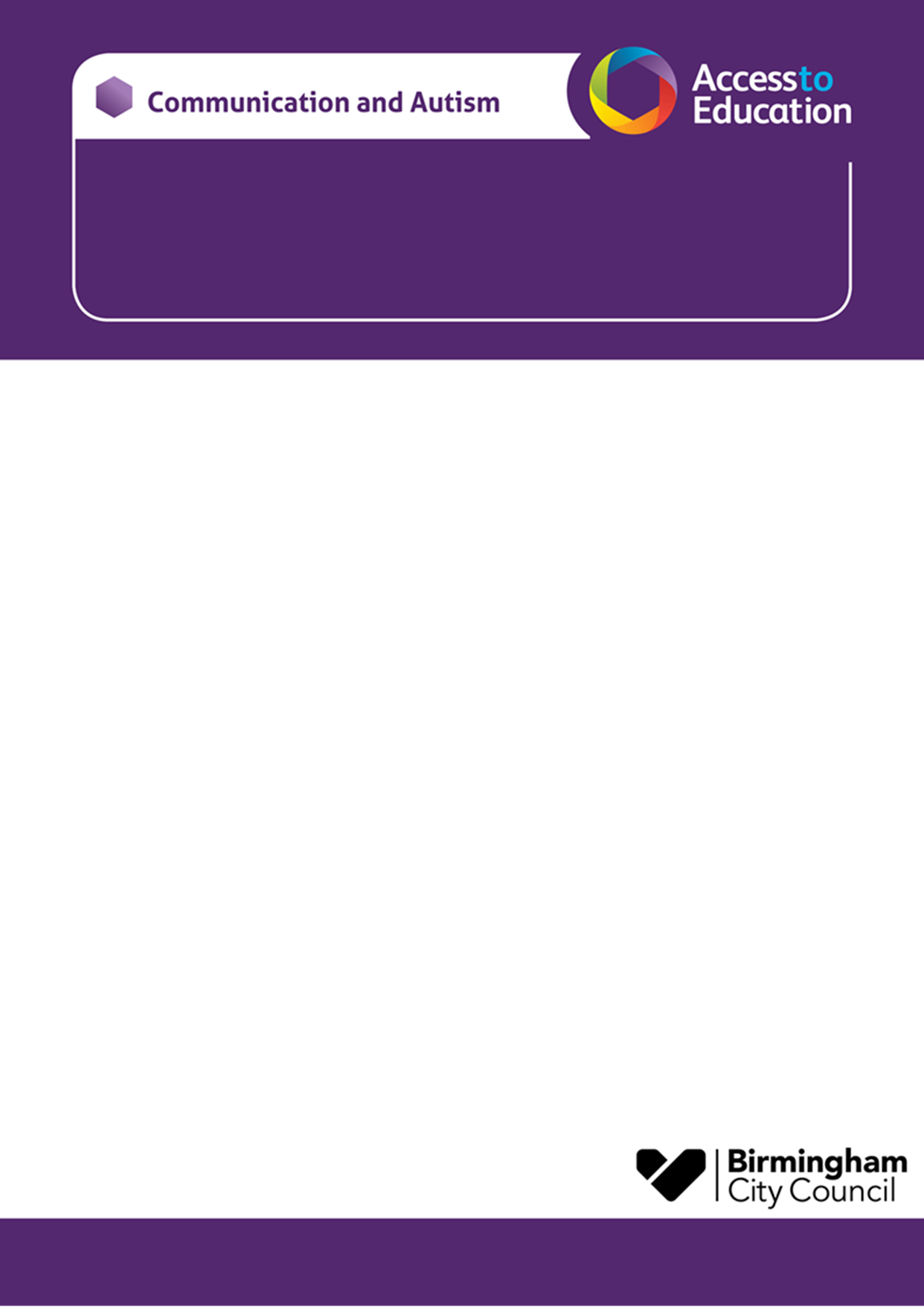  CAT PAC – Primary School ageGreenmeadow Primary School We would like to invite you to a CAT PAC course, our parent awareness course designed to support you following your child receiving a diagnosis of autism.The course has been designed for parents who want to increase their understanding of autism. The sessions will be delivered face to face at Greenmeadow primary School         Green Meadow Road, Selly Oak B29 4EE on:The following information will need to be provided to gain a place:The subject or title of your email needs to state that it is for the Greenmeadow CAT PAC. In your email please include:Child/young person’s name and schoolYour name and email addressYour child/young person’s CAT worker (if known)Due to limited places, the course will be offered to the first families to contact us. There is an expectation that parents endeavour to attend all sessions if possible.There are no childcare facilities at the venue.Please email A2EGeneral@birmingham.gov.uk to reserve a place. You will receive an email response to confirm your place or to tell you that the course is full. Yours sincerely, Wendy Bantock and Lisa Walmsley.Session1 – All About AutismMonday 15th May 9.30-11.30amSession 2 – Communication and InteractionMonday 22nd May 9.30-11.30amNo Session HALF TERMSession 3 – Sensory differencesMonday 5th June 9.30-11.30amSession 4 – Eating, sleeping and personal careMonday 12th June 9.30-11.30amSession 5 – Autism and AnxietyMonday 19th June 9.30-11.30amSession 6 – Parent choice of themeMonday 26th June 9.30-11.30am